«УТВЕРЖДЕНО»Постановлением Исполкома Общероссийской общественной организации «Российский футбольный союз»№_____ от «____» _________________ 2021 г.Президент РФС_____________________________ А.В. ДюковСписок VAR и AVAR на вторую половину сезона 2020-2021 гг.VARAVARПримечание:* - в случае получения лицензии.Курсив - в случае подтверждения лицензии.«СОГЛАСОВАНО»Судейским комитетом РФССекретарь Судейского комитета РФС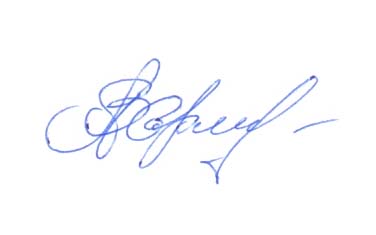 / В.А. Харламов 1.АМЕЛИН Алексей1984Тула2.БЕЗБОРОДОВ Владислав 1973Санкт-Петербург3.ВАСИЛЬЕВ Станислав1986Ижевск4.ВИЛКОВ Михаил1979Нижний Новгород5.ВОЛОШИН Николай1984Смоленск6.ЖАБЧЕНКО Анатолий *1979Краснодар7.ИВАНОВ Сергей1984Ростов-на-Дону8.КАЗАРЦЕВ Василий1979Санкт-Петербург9.КАРАСЕВ Сергей1979Москва10.КУКУЛЯК Евгений *1986Калуга11.КУКУЯН Павел1982Сочи12.ЛАПОЧКИН Сергей1981Санкт-Петербург13.ЛЕВНИКОВ Кирилл1984Санкт-Петербург14.ЛЮБИМОВ Артем1985Санкт-Петербург15.МАТЮНИН Алексей1982Москва16.МЕШКОВ Виталий1983Дмитров17.МОСКАЛЕВ Владимир1986Воронеж18.ПАНИН Игорь 1985Дмитров19.СИДЕНКОВ Иван *1984Санкт-Петербург20.СУХОЙ Алексей1987Люберцы21.ТУРБИН Евгений1979Московская область22.ШАДЫХАНОВ Павел1986Москва1.АВЕРЬЯНОВ Антон1973Москва2.БЕРЕЗНОВ Денис *1989Электросталь3.БОГАЧ Николай 1976Люберцы4.БОГДАНОВ Александр1984Москва5.БОЛОТЕНКОВ Андрей 1981Москва6.БОЛХОВИТИН Егор1986Санкт-Петербург7.ВОРОНЦОВ Алексей 1980Ярославль8.ГАВРИЛИН Максим1981Владимир9.ДАНЧЕНКО Валерий1978Уфа10.ДЕМЕШКО Игорь 1978Химки11.ЕЛЕФЕРЕНКО Илья1984Москва12.ЕРЕМИН Николай1980Москва13.КАЛУГИН Тихон1974Москва14.КОБЗЕВ Антон1978Москва15.ЛУНЕВ Алексей1979Новосибирск16.МОСЯКИН Дмитрий1979Москва17.МУРАШОВ Валентин1986Москва18.ПЕТРОСЯН Арам1984Бронницы19.САФЬЯН Дмитрий1986Москва20.СТИПИДИ Алексей1980Краснодар21.УСАЧЕВ Роман1978Ростов-на-Дону22.ЧЕЛЬЦОВ Дмитрий1977Москва23.ШАЛАМБЕРИДЗЕ Константин1987Москва